22, 23 MARZO 2017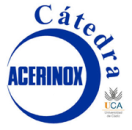 VI Jornadas Cátedra Acerinox“Los Aceros Inoxidables en el Mundo Alimentario”Salón de actos, Acerinox Europa SAU(Avda. Acerinox Europa, s/n, Palmones)Formulario de InscripciónFormulario de InscripciónNombreApellidosTitulación académica / ProfesiónTeléfonoEmailAsistencia Visita a Fábrica